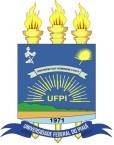 MINISTÉRIO DA EDUCAÇÃOUNIVERSIDADE FEDERAL DO PIAUÍCENTRO DE CIÊNCIAS HUMANAS E LETRASCampus Universitário Petrônio Portela–Bairro Ininga–64.049-550–Teresina-PICOORDENAÇÃO DO CURSO DE LETRAS VERNÁCULASSELEÇÃO PÚBLICA PARA PROFESSOR SUBSTITUTO, CLASSE AUXILIAR I, NÍVEL I, REGIME DE TEMPO INTEGRAL (TI-40h), COORDENAÇÃO DO CURSO DE LETRAS VERNÁCULASEDITAL Nº 04/2021-CCHL,de 08 de abril de 2021.ANEXO VIINTERPOSIÇÃO DE RECURSOINTERPOSIÇÃO DE RECURSO CONTRA:() HOMOLOGAÇÃO DAS INSCRIÇÕES()RESULTADO DAS INSCRIÇÕES()RESULTADO DA PROVA DIDÁTICA()RESULTADO DA PROVA DE TÍTULOSÀ Banca Examinadora deste processo seletivo para Professor Substituto,Eu			, portador(a) do RG		e CPF		,número de inscrição	para a área de			apresento a essa Banca pedido de reconsideração quanto ao resultado do(a)	pelos seguintes motivos:Teresina	de	de 2021Assinatura do candidato(a)